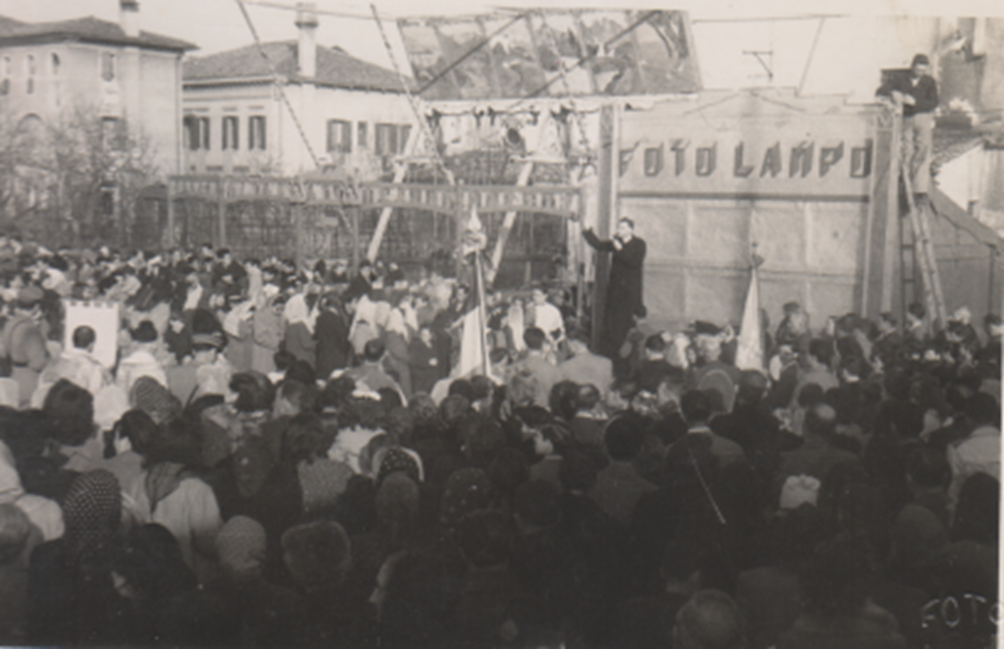 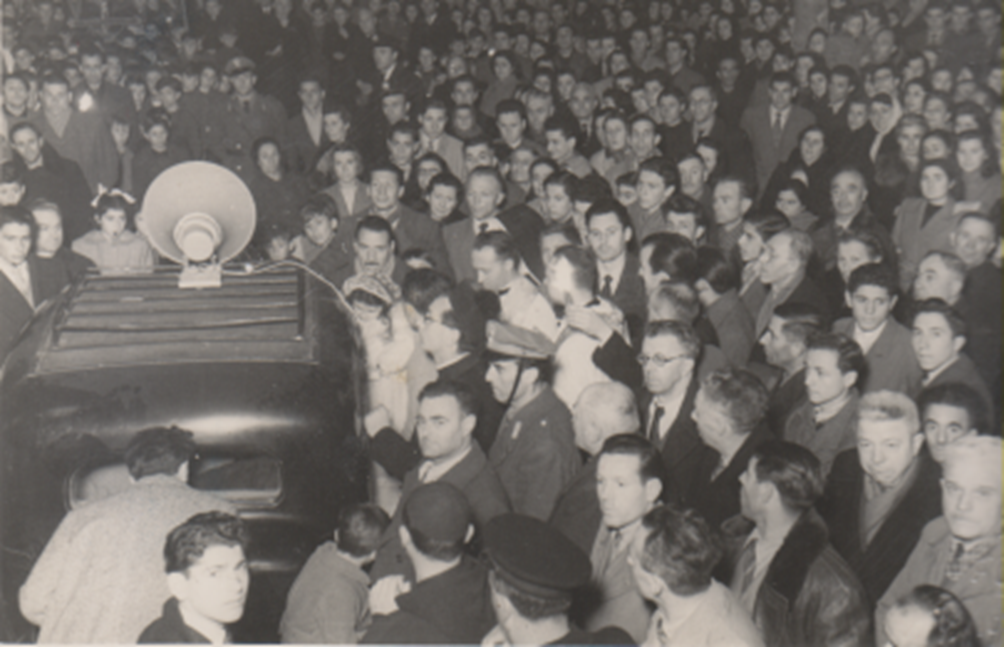 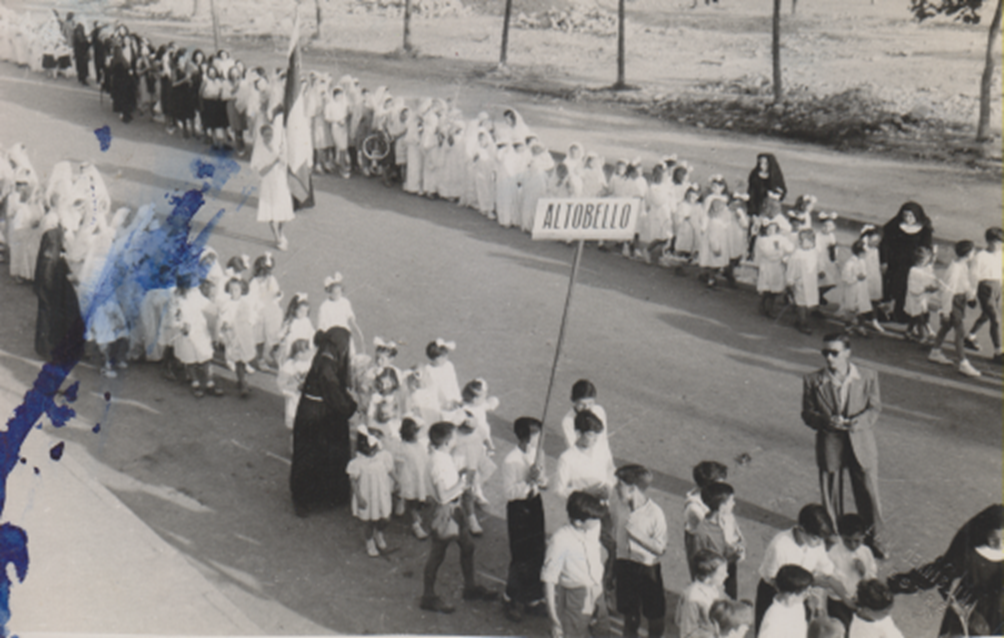 Per le vie di Altobello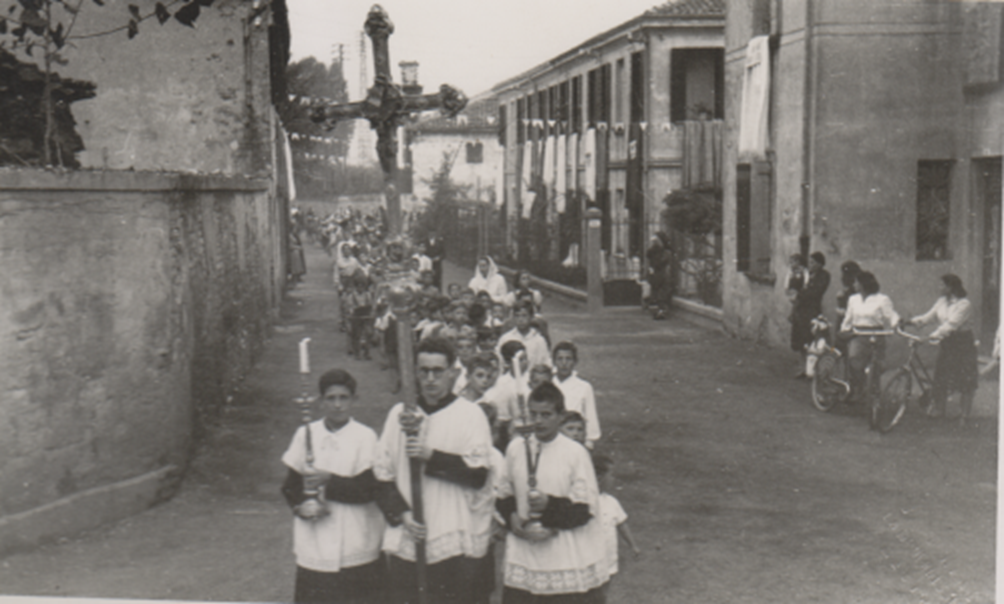 Per le vie di Altobello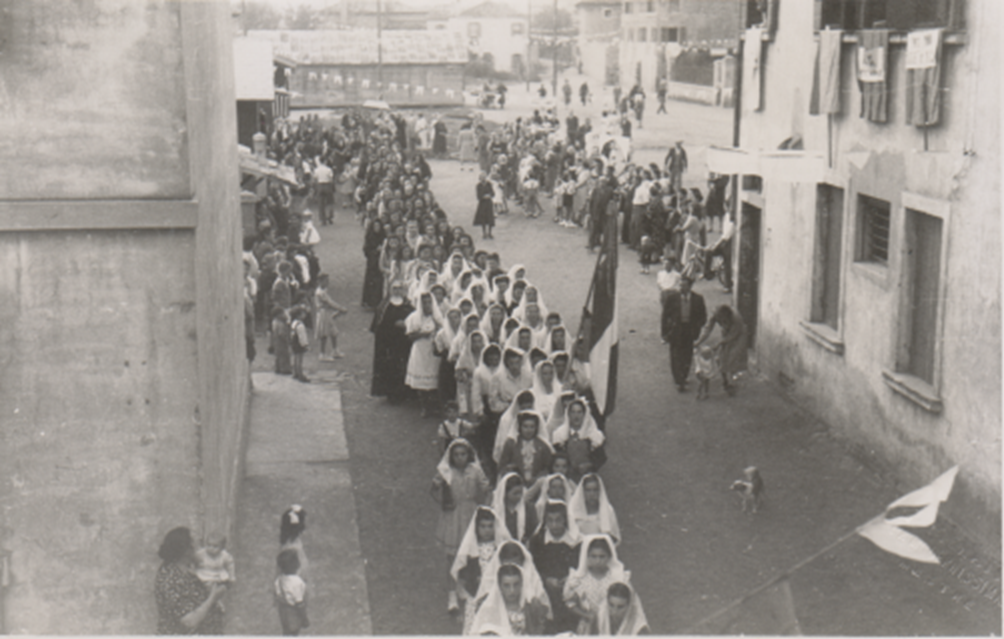 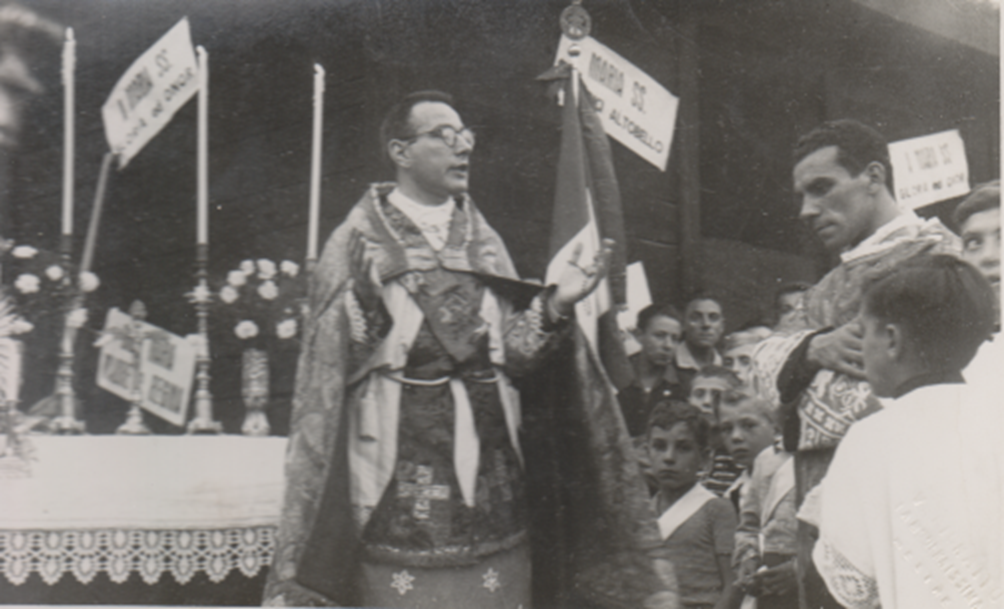 Mons. Deparini parla alla popolazione dopo la processione.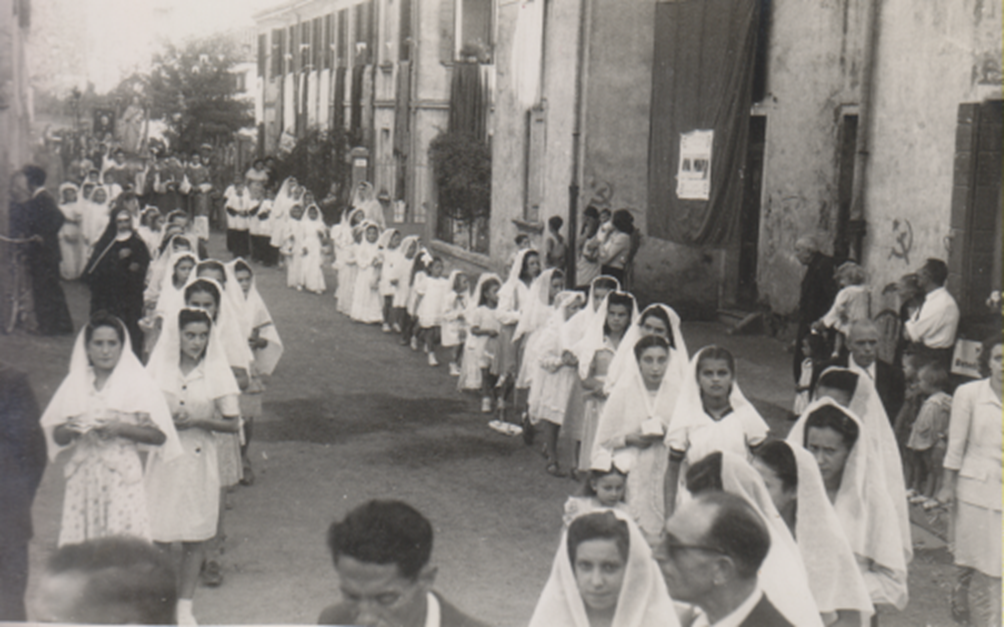 L’ìmmagine della Madonna del Rosario posta nella cappella in legnopassa per le vie della zona.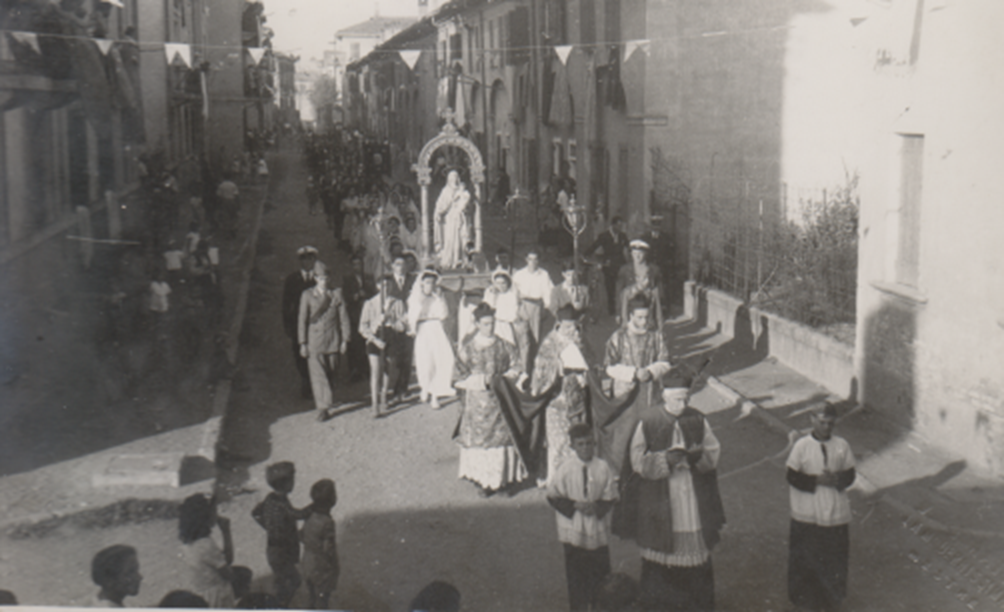 Prime processioni 1946-47-48